A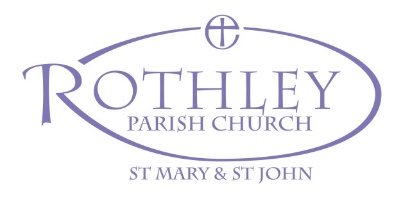 Minutes of Parochial Church Council Meeting Monday May 9th 2022 - 7pm at Rothley Primary School AcademyPresent:ARevd. Rob Gladstone (chair), Alison Godfrey, David Wilson, Sue Wilson, Ray Prince, David Hodgson, Fred Sleath, Alison Parkinson, Wendy Lewis, Liz Barker, Margaret Leverment, Susan Pinkus (secretary)Opening Prayers/ReadingRob read from Philippians 2 and opened in prayer.Declarations of Interest: NoneApologies: Susie Clark, Wendy Ferguson, Chris Garnett, Jonathan Pilbeam, Linda Poole, Margaret RouseMinutes from March 7th 2022 agreed as an accurate record.Matters arising:  Church Building Improvements to be discussed under Operations.Election of PCC Officers for 2022-2023:Secretary: Susan Pinkus - proposed by Ray Prince, seconded by Alison ParkinsonTreasurer: Sue Wilson - proposed by Liz Barker, seconded by Margaret LevermentAssistant Wardens: Jean Johnson, Angela Neill, Alison Parkinson, Ray Prince, Marion Whitby, Electoral Roll Officer: - Marion WhitbyCo-options to PCC: Susan PinkusTiming of PCC meetings: There was discussion concerning a possible later start to our meetings to help members who are working and/or have family commitments in the early evening. It was agreed that in future PCC meetings would start at 7.15pm and finish no later than 9.15pm.Introduction to PCC Working Groups: Discipleship, Send, CommunicationsThis item was deferred.FinanceThe Finance Report had been circulated prior to the meeting and Sue gave an opportunity for questions and/or comments.At our last PCC meeting we had an initial discussion on expenditure to be funded from our legacies, and this will be continued at our July meeting. Ray Prince had suggested new microphones were needed.  This has now become urgent as some are failing during services. The PCC agreed that necessary monies should be taken from our legacy funds.Operations including Health and SaftetyReports were circulated prior to the meeting.Ray reported that further work on the South Aisle and Choir Vestry water leak has now been completed. There was no further charge on this occasion. Ray asked us to remain vigilant and report any leaks if that are seen.Charles Poole has arranged an annual inspection of the bells.Removal of Boiler House UpdateThe Diocesan Advisory Committee for the Care of Churches has given approval in principle to the proposed work. The architect will now chase up Charnwood Borough Council regarding our application for planning permission. Church Building ImprovementsIt was agreed that there should be a consultation with the Church Family before the summer holidays, and Saturday morning, June 18th, was proposed. The plans would be displayed in the Church and comments invited.  These would then be considered at our next PCC meeting on July 4th.6.SafeguardingWendy has informed those members of the PCC who need to update their training.7.SendThe minutes of the last meeting were circulated prior to this meeting. Margaret reminded us of our forthcoming visiting speakers:Rupert Shelley, Director of Mission Partnerships for Crosslinks, will visit on 3rd July. Jirka and Keira Kralovi will be visiting on August 13th. This is a Saturday evening. Mike Duff, Patronage Secretary for Church Pastoral Aid Society, will visit on 11th September.  Rob said that he had received 10 offers to help local Ukrainian Refugees language etc.8.Vicar’s ReportIn his role as a Governor at Rothley Primary School Academy, Rob updated the PCC on the current situation for admissions next academic year. There were 105 applications received, reflecting the changing demographic of the village. The usual admission figure of 60 was raised to 75 last year and the County Council had requested that this figure remained for September 2022. However, admission has been raised to 90, but there are still a significant number of children living in the catchment area who do not have places, some of whom are members of our congregation. The inclusion of the newer Primrose Hill and Rothley Meadow Estates has pushed out the Kiln Garth and Rowe Leyes Furlong Estates.9. Church Service PatternRob had previously presented, at our APCM, the comments received from the congregation in response to his request and a summary of these was distributed again prior to this meeting.Our aim was to create a service pattern which was responsive to the general views of the congregation and God’s purposes for us.We considered what was needed going forward from our experiences with the trial period and the date from which the new pattern should be implemented.It was noted that major growth points had been the 11am and the 4pm Shine services, but a number of new people had also starting attending the 9.30am service.It was felt very strongly that predictability of timings and effective communication was crucial. Following an extensive discussion, to which all PCC members present contributed, the following pattern, proposed by Ray Prince and seconded by Alison Parkinson, was agreed overwhelmingly.It was agreed that this pattern should start from the second Sunday in June 2022.The meeting ended with thanks and prayers at 9.10pm.NEXT MEETINGS:Business Committee June 22nd 7pm 56 Grangefields DrivePCC Thursday July 4th 7.15pm Rothley Primary School AcademyPapers and requests for agenda items/time to Susan Pinkus by Sunday June 19th please.SusanPinkus May 11th 2022Week 19.304.00HCShineWeek 29.3011.006.00BCP HC (said)SSCEWeek 39.3011.006.00MSAll age (HC)ESWeek 49.3011.006.00MSSSHC (said)Week 511.00All together